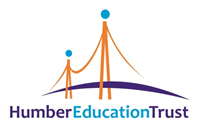 Finance & Contracts Manager – Permanent – Required 1st September 2021Hours: 37 hours per week, term time only (190 + 15 days)  Grade 11 – £42,821 to £46,845 per annum FTE (actual salary: £39,365 to £43,063) subject to pay awardHumber Education Trust (HET) is a Multi-Academy Trust comprising of twelve Hull primary schools, three Hull special schools and one NE Lincolnshire special school.We are seeking to appoint an exceptional Finance Manager to join our forward thinking organisation. The successful candidate will be a key postholder in the trust central team, working closely with the Chief Operating Officer.  The post will be based at our central office located at Bude Park Primary School.  There will be occasions when the post holder will be required to undertake school visits.We require someone who:can provide professional and high quality financial management support to the Chief Operating Officer, wider Trust Leadership and School Leadership teamswill be able to work independently, methodically and have good attention to detailhas the ability to work to deadlines and manage time appropriatelyis motivated and can work well as part of a wider teamwill share and promote the trust’s vision and valuesWe can offer the successful candidate:professional development opportunitieshighly supportive and experienced business support and leadership teamsthe opportunity to work as part of a wider trust community including the networking and support that this naturally achievesflexibility with hours and work pattern if requiredThe job description outlining the key responsibilities of the role is attached alongside the person specification.If you would like an informal discussion about the role, please contact Nina Siddle, Chief Operating Officer on 01482 755674.  Closing date: Friday 21st May, 12 noon – completed applications forms to be returned to Nina Siddle at nsiddle@het.academy or by post to Humber Education Trust, c/o Bude Park Primary School, Cookbury close, HULL, HU7 4EYInterview date: w/c 14th June.Humber Education Trust is committed to safeguarding and promoting the welfare and safety of children. The post is subject to an Enhanced DBS and meeting the requirements of The Childcare (Disqualification) Regulations and Childcare Regulations 2018.We look forward to hearing from you.Where everybody counts, every moment matters.